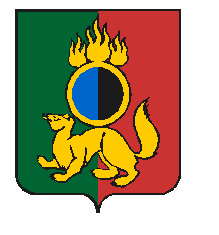 АДМИНИСТРАЦИЯ ГОРОДСКОГО ОКРУГА ПЕРВОУРАЛЬСКПОСТАНОВЛЕНИЕг. Первоуральск16.09.2022№2371О внесении изменений в Положение об оплате труда работников Первоуральского муниципального казённого учреждения «Централизованная бухгалтерия муниципальных учреждений в сфере образования, утвержденное постановлением Администрации городского округа Первоуральск                от 01 декабря 2016 года № 2550 В соответствии со статьей 134 Трудового кодекса Российской Федерации, постановлением Администрации городского округа Первоуральск от 22 июля  2022 года № 83 «Об увеличении (индексации) фондов оплаты труда муниципальных бюджетных, автономных и казенных учреждений городского округа Первоуральск», Администрация городского округа ПервоуральскПОСТАНОВЛЯЕТ:Внести следующие изменения в Положение об оплате труда работников Первоуральского муниципального казённого учреждения «Централизованная бухгалтерия муниципальных учреждений в сфере образования», утверждённое постановлением Администрации городского округа Первоуральск от 01 декабря 2016 года № 2550                         «Об утверждении Положения об оплате труда работников Первоуральского муниципального казённого учреждения «Централизованная бухгалтерия муниципальных учреждений в сфере образования»:Раздел II изложить в новой редакции (Приложение).Настоящее постановление вступает в силу с момента подписания и распространяет свое действие на отношения, возникшие с 01 августа 2022 года.Опубликовать настоящее постановление в газете «Вечерний Первоуральск разместить на сайте городского округа Первоуральск.Контроль за исполнением настоящего постановления возложить на начальника Управления образования городского округа Первоуральск И.В. Гильманову.